‘Out of This World’ Year 6 Independent Homework Grid 2021Y6KnowingUnderstandingApplyingAnalysingCreatingEvaluatingVerbalI enjoy reading, writing and speakingWrite an acrostic poem about one of the planets.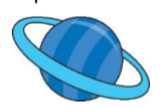 Complete a factfile on Neil Armstrong or any other famous astronaut/ cosmonaut.Pretend you are an astronaut who has just discovered a new planet. Write a letter home to your family about the discovery.Write a newspaper article announcing the first moon landing,Write a story set in Space.Include:  a beginning, a build-up, a problem, a solution and an ending.What is the value and importance of space missions? Construct your opinion and present it to the class.MathematicalI enjoy working with numbers and sequencesResearch how far away each planet in the Solar system is from the Earth. How long would it take you to travel to all of them?Research two different things that were invented because of Space travel.Work out the distance between each planet and the Sun in miles, kilometres and metres.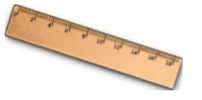 Research and draw 3 constellations. Use the ‘Star chart’ app to help you if you can.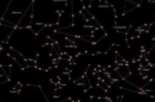 Can you make a poster about the size of planets and how far away they are from Earth?Find how big each of the planets are. Without using a calculator, work out the difference between the size of each planet and the Earth.Visual/SpatialI enjoy painting and drawingDesign and draw a picture of what you think an Alien would look like.Paint a picture of a planet.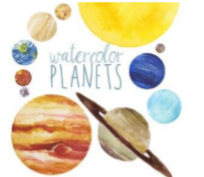 Make a set of ‘Space’ Top Trump Cards.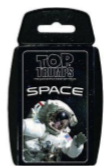 Design and make a robotic machine (model!) to walk on the moon.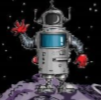 Choose a Space picture that interests and intrigues you. Recreate it on paper using any materials you wish.  Make a 3D model rocket with a parachute to aid reentry. Evaluate its performance.KinestheticI enjoy doing hands on activities, sports and danceImagine you had a time machine. What 5 questions would you ask the first astronaut in Space?Draw and label a map of the countries involved in the Space race?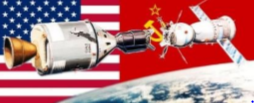 Create a timeline of the History of Space travel with pop-ups!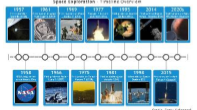 In Space, astronauts have to make sure they get the correct nutrients. Can you make a nutritious astronaut smoothie?Research the phases of the moon and design a mini ‘Moon Flick Book’.  You should include a front cover, headings and any relevant information to each phase.Create a model and explanation of how the earth spins on its axis as it orbits the sun.MusicalI enjoy making and listening to musicMake and perform your own piece of ‘Space-themed’ music. Use instrument/s of your choice.Make a radio recording announcing the first moon landing.Create a new mnemonic that will help others in the class remember the names of the planets and their order from the sun. Present it as a song!Research and answer the question- Would you be able to hear music in Space?Using an app (like iMovie) act out and record a video as though you are an astronaut going into SpaceListen to Gustav Holst’s ‘The Planets’.Which planet’s music do you prefer? How does the music relate to this planet?InterpersonalI enjoy working with othersMake a space mobile to hang in the classroom.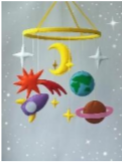 Pretend you are a Space expert. Ask someone to quiz you to test your knowledge.With a partner, make a Solar System model board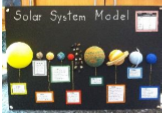 Create your own device that measures 1 minute exactly, each time it is used.With a family member, use scrap paper, foil, sweet wrappers and other materials around the house to create your own space collage.Make a space-themed board game.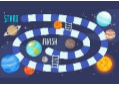 IntrapersonalI enjoy working by myselfFind out facts about the space missions.What interesting facts can you present?Create a “Moon Diary”. Every night look at the moon and draw and describe what you see.Prepare a lesson to teach the class about an aspect of Space you enjoy (Be ready to teach it!)Watch and take notes on the BBC bitesize KS2 Earth and Space website.Create and film your own news broadcast about discovering a new planet.Keep a sky at night journal for a whole week.  Write about or draw everything you can see in the sky.IntrapersonalI enjoy working by myselfFind out facts about the space missions.What interesting facts can you present?Create a “Moon Diary”. Every night look at the moon and draw and describe what you see.https://www.bbc.co.uk/bitesize/topics/zkbbkqthttps://www.bbc.co.uk/bitesize/topics/zkbbkqtCreate and film your own news broadcast about discovering a new planet.Keep a sky at night journal for a whole week.  Write about or draw everything you can see in the sky.